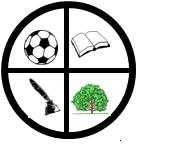 Kilcummin N.S.									Scoil Náisiúnta,      Kilcummin,										Cill Chuimín,                            Killarmey,										Cill Airne,                                           Co. Kerry.										Co. Chiarraí.       	 E-Mail: kill43163@gmail.com                		       	       Phone:  064 6643163             			        		Roll No: 17231N   NEWSLETTER January 2022Welcome back to school. Wishing you all a very happy and healthy new year.Upcoming School Closing:Early closing:		Wednesday 23rd February at 12 noon- Staff in-serviceClosed:      		Thursday 24th and Friday 25th February – Mid-term break.COVID-19 symptoms:A reminder to please notify the school immediately if your child has any Covid-19 symptoms or if your child receives a positive Covid-19 result. Please ensure that children are not sent to school if they are unwell and/or have Covid-19 symptoms. If a child has been in close contact with someone who has tested positive for Covid-19, living with someone who is unwell and may have Covid-19 or if they have an existing breathing condition that has recently got worse, they should remain at home. It is advisable to contact your GP for advice and follow all HPSC isolation guidelines. Please see our school website for a copy of our Covid-19 Response Plan and monitor the HSE website for any updates/changes. We would like to take this opportunity yet again to commend all our students for their commitment to adhering to our Covid-19 procedures in school in Term 1 of the 2021/2022 school year. Well done to all the boys and girls. Go raibh míle maith agaibh go léir.
2022/2023 Enrolment:Kilcummin National School is currently accepting enrolment application forms for September 2022. Please contact the school by email at kill43163@gmail.com or 0646643163. Enrolment application forms are now available on our school website www.kilcumminns.com. Please spread the word.Headlice:Please ensure that your child’s hair is checked regularly. The weekends and the upcoming mid-term break are good opportunities to examine your child’s head for headlice and to treat immediately, if present. Co-operation from everyone is appreciated to solve this problem in our school. Please remind pupils to tie hair up, if applicable. Grandparents’ Day/ Catholic Schools Week:Catholic Schools Week is currently being celebrated from January 23rd – 30th January 2021. The theme for this year is ‘Catholic Schools: Living Life to the Full.’ We would like to wish all the Grandparents of Kilcummin N.S. a very happy Grandparents’ Day on 26th January! Lá na Seantuismitheoirí shona daoibh!Football/ Hurling:Please note that football and hurling training, with G.A.A. coaches Mr. Vince Cooper and Mr. Colm O’ Brien have recommenced for the New Year. They will be working with Junior Infants- Third Class for the next few weeks. Green Schools:The theme of Global Citizenship Biodiversity and Food is currently being celebrated by our school as part of the Green Schools initiative. During the month of January, pupils are invited to produce ‘tiger’ related art projects to celebrate the Chinese New Year, ‘The Year of the Tiger’. Thanks to the Green Schools committee members from each class and Mr. Murphy for their support with the initiative. We will be participating in the Big Travel Challenge for 10 days in February, where we will be encouraging pupils to walk, cycle or scoot to school, if safe and feasible. You are welcome to park and stride also. We hope to participate in the Big Travel Challenge from 7th- 18th February, where we will try to make a huge effort to reduce the number of cars coming to the school for 10 days. Our annual ‘Scoot on Wednesday’ will be held in March. Further details will follow. Best wishes to our new Green Schools committee for great success with this new flag application.Student Council/ Wellbeing Committee:Kilcummin NS has registered to participate in the Positive Primary Schools INSPA initiative again this year. This process will be led by Ms. McCarthy and our new Student Council. The committee will be promoting wellbeing initiatives as part of their role on the Student Council also. We are engaging in mindfulness activities each morning throughout the school and we have a positive and inspiring quote to motivate us each week. We are delighted to welcome Ms. O’ Connor to the school as she will complete an Art Therapy placement with us as we strive to make ours a very happy and safe school for all. Good luck to the Student Council and Ms. McCarthy with this exciting initiative.Coats/ Body Warmers:Please ensure that your child brings a coat to school each day for the school yard. Pupils are welcome to wear body warmers in class- these can be left in school.Lee Strand Milk Tokens:Please continue to send Lee Strand Mighty Mikey Milk mascots printed on retail packs to the school. These will be used to get free school diaries. Phone and Internet Safety:Safer Internet Day will be held on 8th February 2022. A reminder to parents to monitor and be vigilant regarding children’s access to phones, tablets, iPods, internet and other digital media.  Please note that pupils are not permitted to bring mobile phones or other forms of digital media into school without written permission. Children are requested to give such equipment to their class teacher or principal in the morning and this will be returned at 3pm. REMINDER REGARDING PEANUTS IN SCHOOL:The school is continuing to enforce a ban on nut items in lunch boxes. PLEASE ENSURE THAT CHILDREN DO NOT BRING PEANUTS, NUTS OR PRODUCTS CONTAINING NUTS TO SCHOOL AS PART OF THEIR LUNCHES. Please note that nuts and nut products are not permitted in school. We have a number of children who have severe allergies to nuts (especially peanuts) and we are anxious that they do not come in contact with these products. Being in the vicinity of nuts can trigger a serious shock for some people. Le gach dea ghuí,_________________
Gillian Sheehan,Principal & Staff